               ДИДАКТИЧЕСКАЯ ИГРА ДЛЯ АВТОМАТИЗАЦИИ                  ПОСТАВЛЕННЫХ ЗВУКОВ В СЛОВАХ         (ДЛЯ СТАРШЕГО ДОШКОЛЬНОГО И МЛАДШЕГО ШКОЛЬНОГО ВОЗРАСТА)                                «Т Е Л Е П А Т»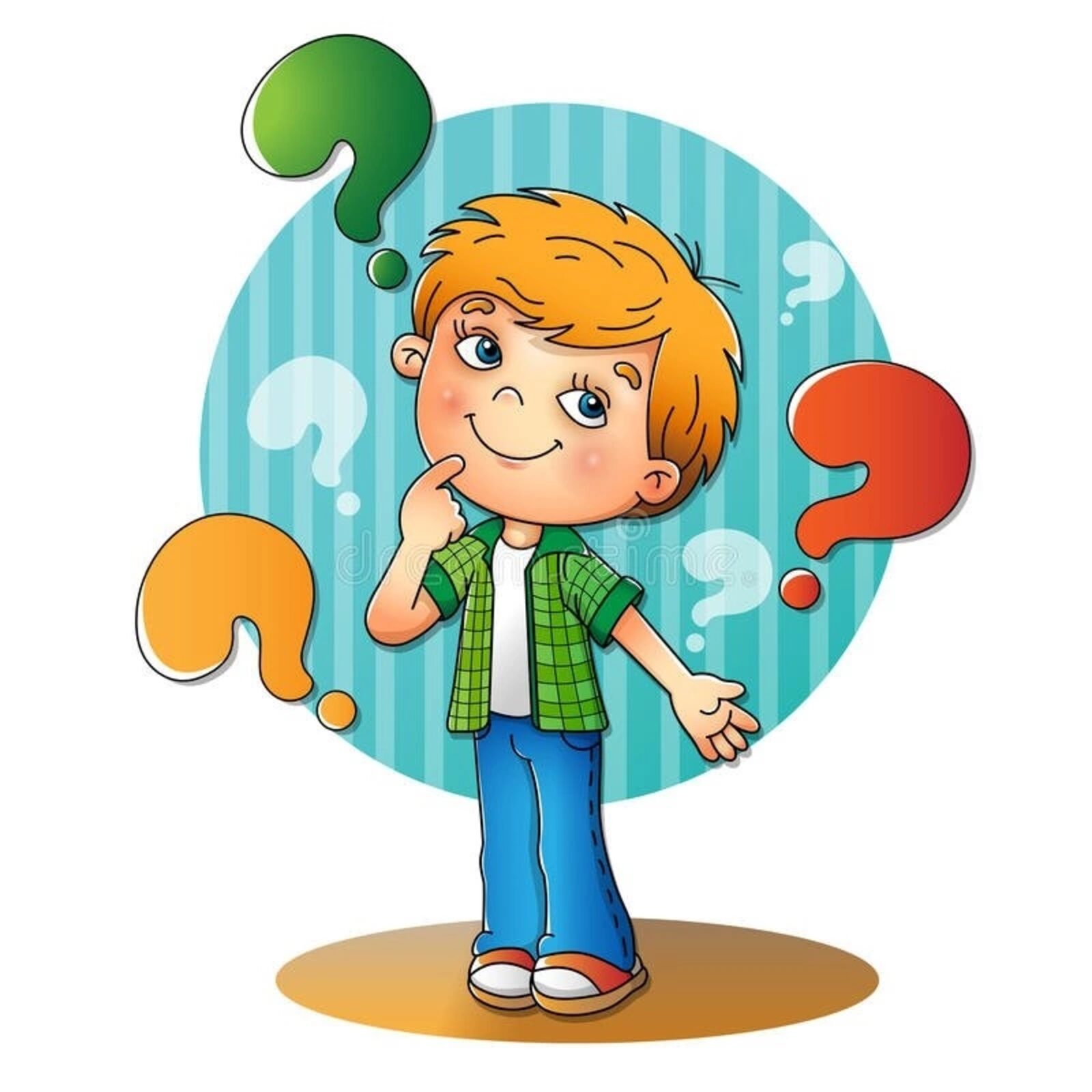                          Автор: Соломатина Ольга Вячеславовна, учитель-логопед.                                                       Петрозаводск  2024 Дидактическая игра « ТЕЛЕПАТ».Игра для автоматизации поставленных звуков в речи ребенка.Для детей старшего дошкольного  и младшего школьного возраста.Чем больше анализаторов мы привлекаем в процесс коррекционной работы, тем успешнее и эффективнее будет итог!Цель игры: 1.Закрепление  правильного  произношения звуков русского языка в словах.2. Развитие познавательных психических процессов (мышления, памяти, внимания, речи), способности логически правильно излагать свои мысли3.Воспитание грамотно построенной речевой активности.Оборудование:1.Любой экран или ширма размером  А4.2. Логопедические предметные, цветные, карточки для автоматизации конкретного звука. Можно из пособия Ткаченко Т.А. Карточки обязательно должны быть штучными (их необходимо разрезать). Такие карточки есть у каждого логопеда. Или их нетрудно найти в ресурсах интернета.3.Призовые фишки (можно использовать скрепыши), повязка на глаза на резинке.                                             ХОД ИГРЫ.Игра задается согласно тому, какой звук необходимо автоматизировать  у ребенка (вызваны свистящие, значит предметные карточки выбираются со свистящими звуками). Если необходимо автоматизировать звук в начале слова, значит карточки выбираются со словами, где поставленный звук находится в начале слова и т.д.Педагог выбирает  необходимые предметные карточки (9-12 штук), большее количество карточек  брать нецелесообразно, т.к. объемы запоминания материала у ребенка старшего дошкольного возраста ограничены. Можно и больше, учитывая индивидуальные и интеллектуальные особенности ребенка.На столе выложить отобранные карточки  (9-ть или 12-ть штук).Несколько раз (до трех) ребенку предлагается назвать карточки и попросить запомнить их.Ребенок  закрывает глаза или отворачивается, или повязывает  повязку на глаза и т.д. Педагог в это время  берет любые три карточки из тех, которые демонстрировались ребенку и прячет их под  ширму, экран. Остальные складываются в стопку и откладываются в сторону.Ребенку дается указание открыть глаза,  предположить и назвать  какие три карточки из стопки спрятал педагог. Ребенок называет три предполагаемые карточкиПедагог  поднимает экран или ширму и  показывает,  какие карточки угадал ребенок, а какие нет. Угаданные карточки выкладываются на стол и больше в игре не участвуют, неугаданные карточки  обратно складываются в общую стопку.По числу угаданных карточек ребенку выдаются призовые фишки.Далее очередь педагога. По желанию необходимо повторять  и называть те карточки, которые дальше участвуют в игре (которые остались).Игра проходит аналогично, только в роли того, кто прячет  карточки под ширму,  выступает ребенок.По числу угаданных карточек педагог  тоже берет себе призовые фишки.Игра продолжается до того момента, пока не останется одна, или две карточки (они в игре уже участвовать не могут).Ребенок и педагог считают призовые фишки, каждый у себя. У кого больше, тот и побеждает.Дома ребенку предлагается вспомнить и нарисовать картинки с  карточек, которые демонстрировались в игре и еще раз назвать их правильно. Принести рисунки на следующее занятие.Усложнения в игре.1.Угаданные карточки можно объединить по признакам, которыми они похожи и различны.  2.  В угаданных карточках можно определить позицию звука в слове (начало, середина и конец).3. Картинки в угаданных карточках можно разделить на слоги и сосчитать их.Призовые фишки (заламинировать и вырезать). Вместо фишек можно использовать скрепыши, монетки  из сети    магазинов «Магнит» и  «Пятерочка».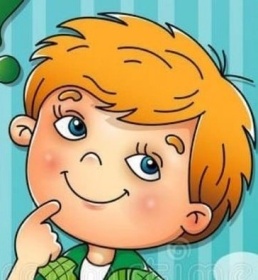 Примеры  карточек, которые можно использовать в игре (из пособия  Т.А. Ткаченко «ЛОГОПЕДИЧЕСКОЕ ЛОТО В КАРТИНКАХ»)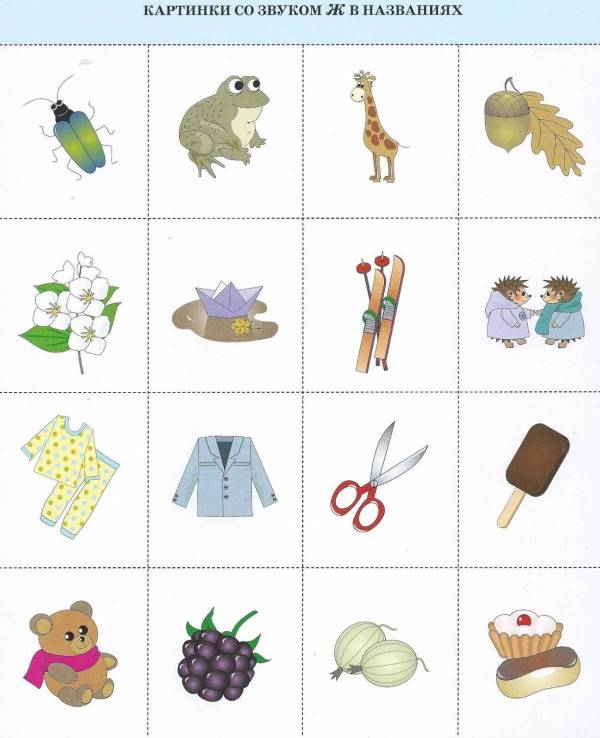 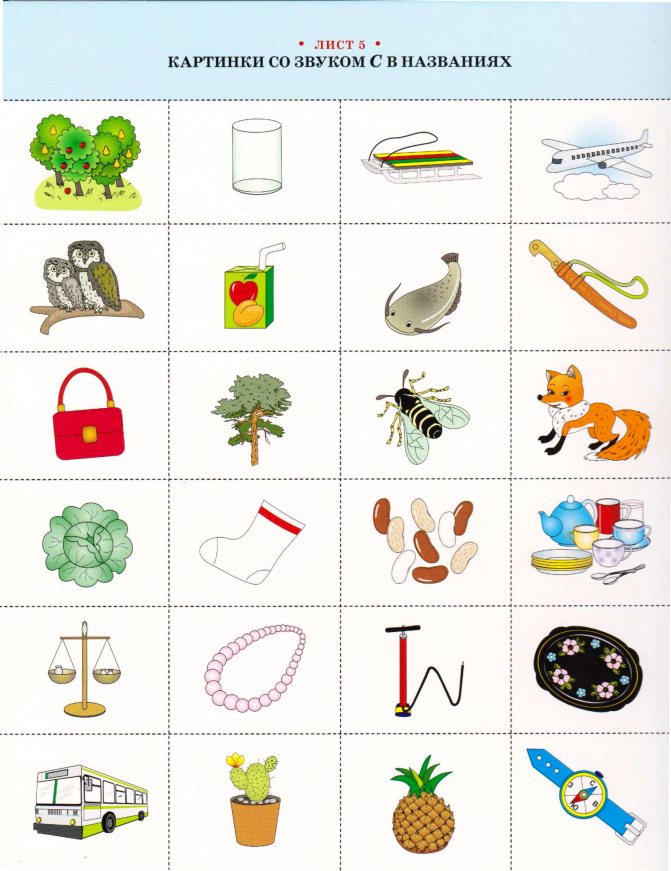 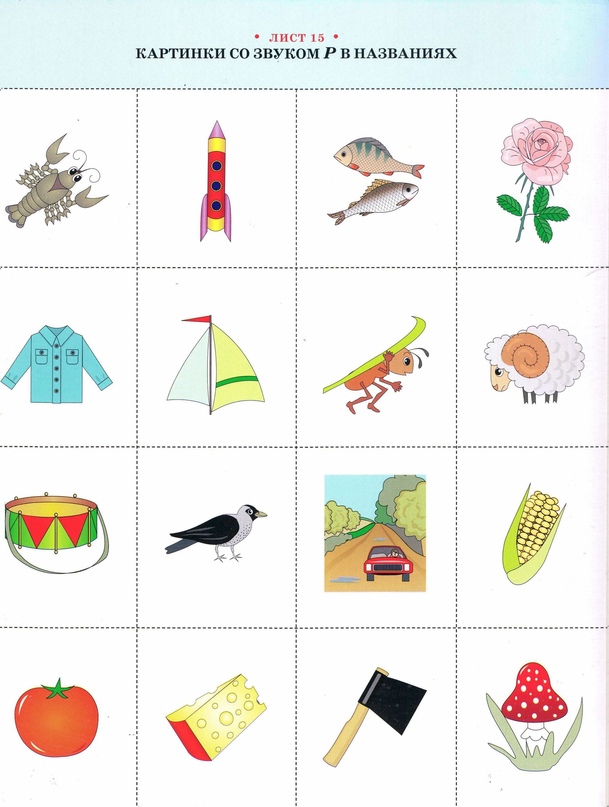 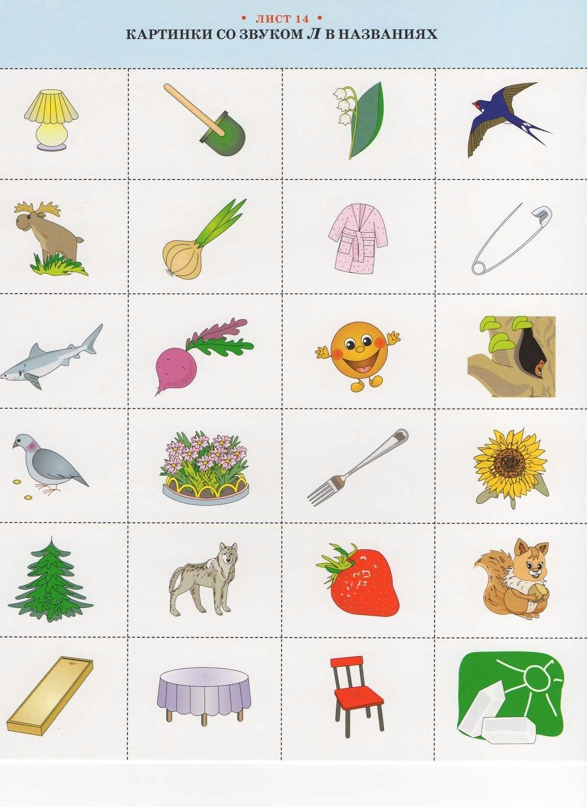 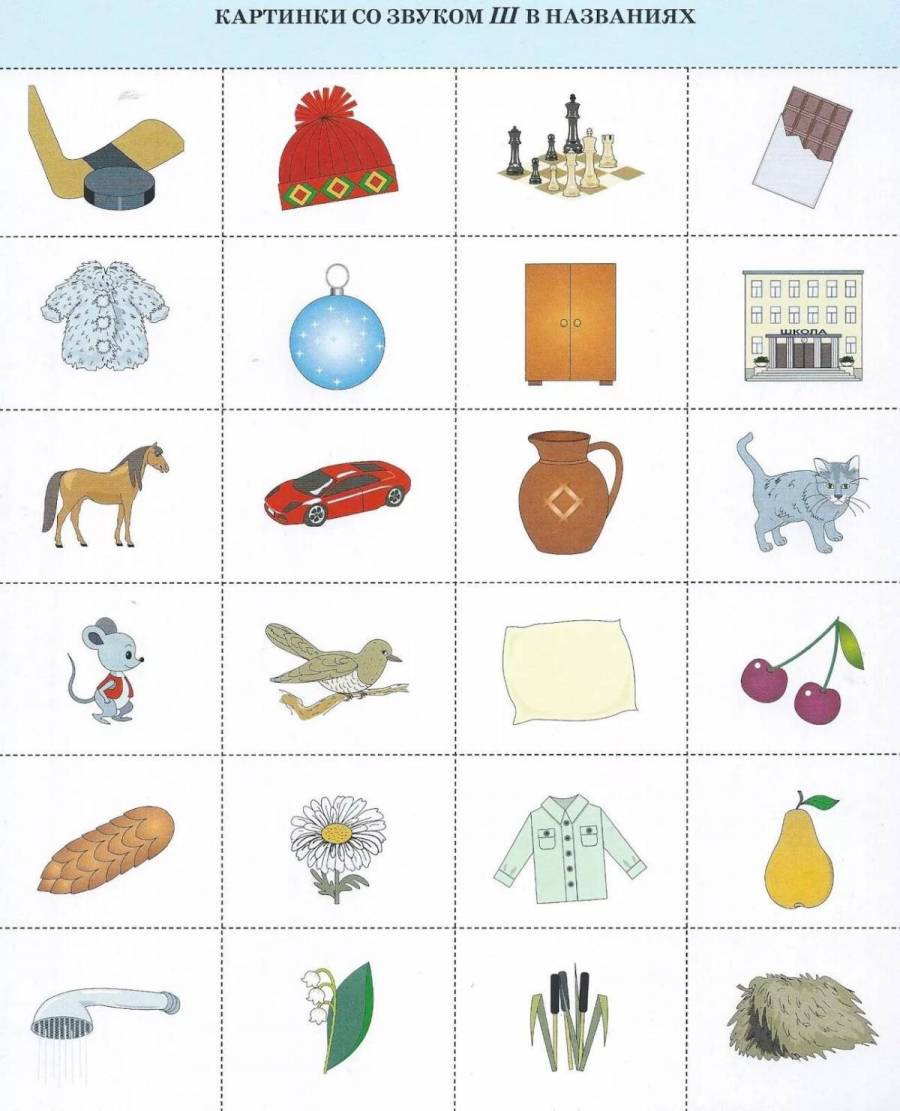 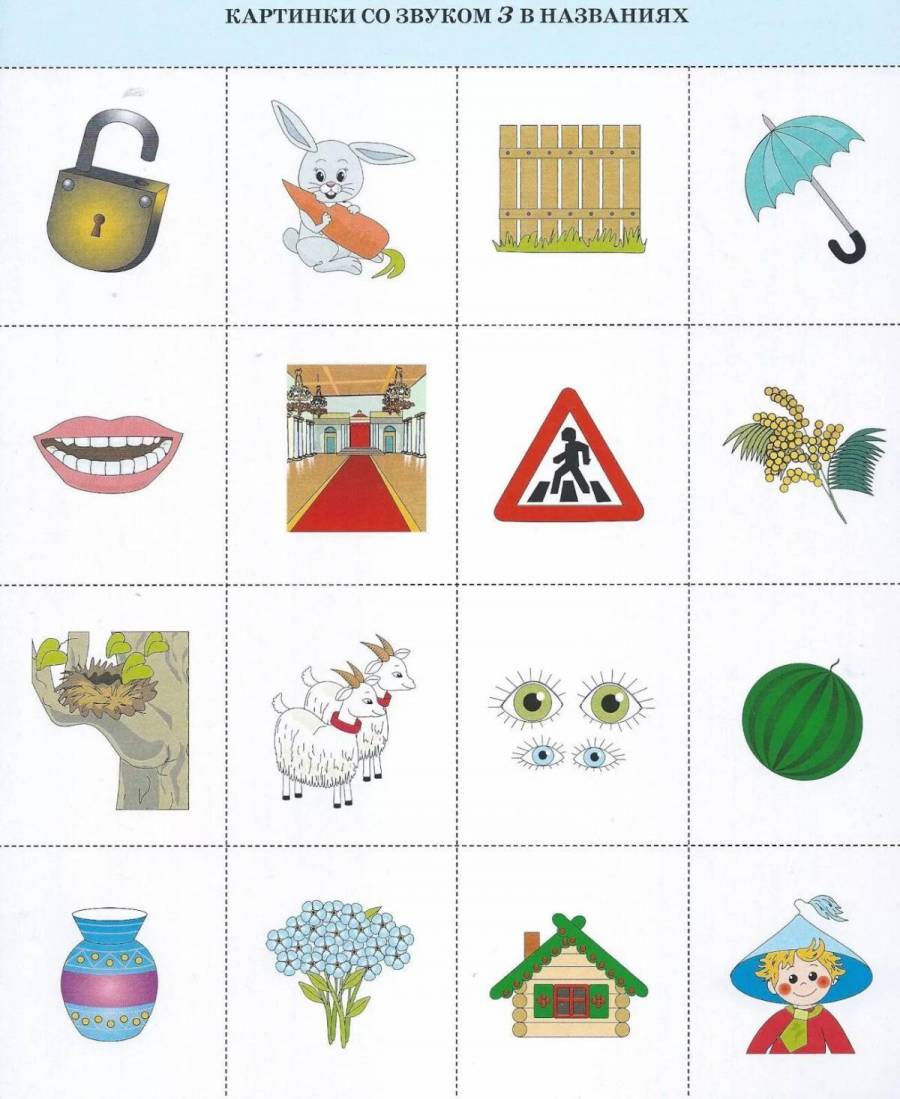 Список источников: 1.Картотека картинок к трудным звукам. Блог Лого Порталlogopedprofiportal.ru›blog/5380462. grizly.club›Клипарт›Клипарт детский почемучки (48 фото)3. Ткаченко логопедическое лото в картинках - Фотобанкsparklogic.ru4.  Картинка Почемучка - 51 фото и картинокdycpoisk.ruДидактическая игра является собственной разработкой автора. Игра  опробована и активно применяется в собственной коррекционной работе. Имеет большой интерес среди детей.     ЭКРАН  (ШИРМА) для использования в игре (плотный лист  А4 и его можно заламинировать).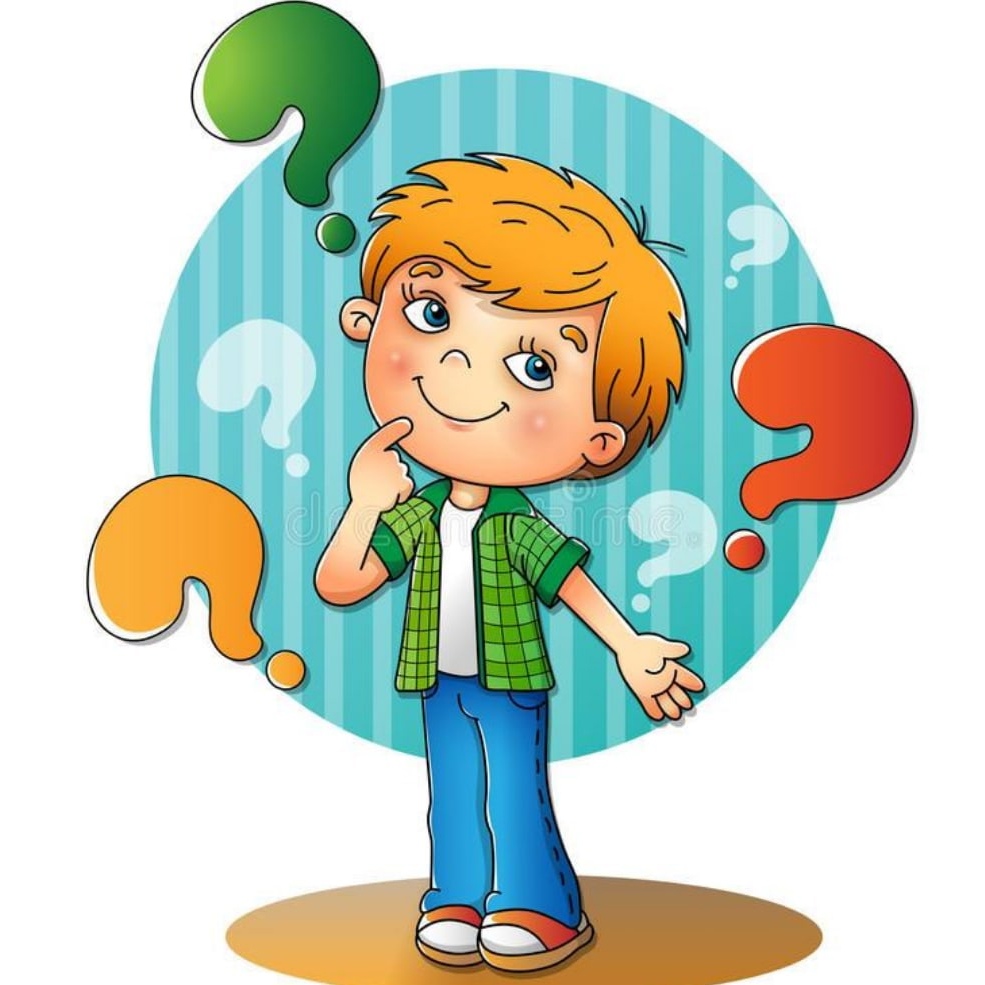 